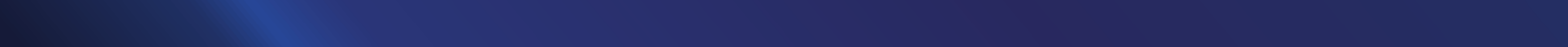 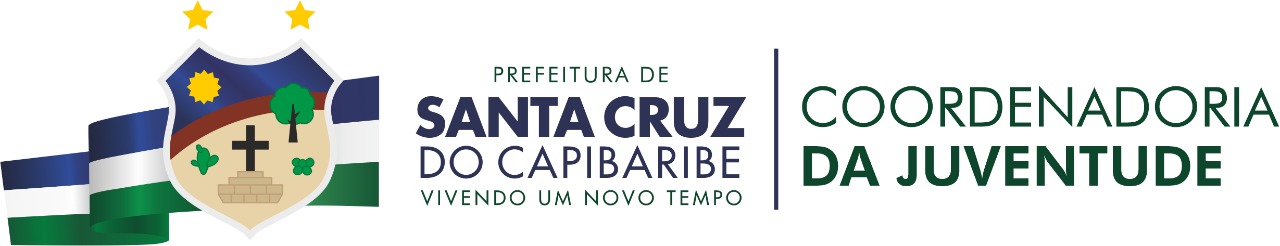 Lista preliminar de aprovados do programa Bolsa UniversitáriaCaruaruAlane Raquel de Lima FernandesAline Bezerra OliveiraAmanda Karoline da SilvaAmanda Pereira da SilvaAmanda Rafaela da Silva SantosAna Beatriz Chagas AraújoAna Carolina de Alcantara AlvesAna Cecilia Araújo de Siqueira Ana Clarissa Ferreira MoraisAna Emilia da SilvaAna Júlia Barros e SilvaÂngela Raquel Fortunato da SilvaAnna Karolina Azevedo CastroArthur Venicio Ferreira de SouzaAtanael Lino FilhoAyane Priscila de CarvalhoBeatriz Torres AragãoBruna Carvalho AssisBruna Gabriela de Oliveira AlvesCamila Cristina Oliveira SouzaCarolina Ferreira de CastroDebora Barbosa dos SantosDiogo Santana FerreiraEdna Micaele de Souza CabralEduarda Maria Barbosa dos PrazeresEllen Luysa Lira Emanuel Ananias Sales da SilvaEmerson Felipe Araújo BarbosaEuller Felix AmorimFlavio Humberto de Araújo Junior Gabriela Rodrigues de LimaGabrielly Bezerra dos SantosGean Carlos FerreiraGeovana Mikaely Medeiros SilvaGrasiely Meira AlvesGuilherme Pedro da SilvaGustavo Silva CirenoHeitor Queiroz de SantanaHortência Feitosa da Silva Iago Gonçalves NascimentoIndrid Rayane Rodrigues dos SantosIvanilson Estevão da SilvaJaíne Ferreira da SilvaJefferson Jasson da SilvaJefferson Pereira da SilvaJefferson Roberto Bernadino de LimaJéssica Renata Quixabeira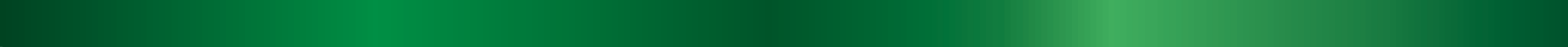 João Vitor Chagas de AbreuJosé Lócio Teotônio da Silva FilhoJose Ryan Monteiro da SilvaJoyce Carla FerreiraJucí da Silva BezerraJúlia Ramos de Souza LeãoJulian Carlos Balbino de SouzaJúlio Cézar Monteiro Nascimento Kaylane Ramos Ferreira de SouzaLarissa de Lima RochaLaura Marques de LimaLeonardo Ramos de Souza LeãoLuana Karolayne Tavares de MedeirosMarcelo Augusto da SilvaMaria Clara Barros LimaMaria Eduarda Aragão SouzaMaria Eduarda Santana AssunçãoMaria Gorete Silva LimaMaria Yasmin da Costa LimaMarina Gonçalves da Silva Nascimento Matheus Aragão de Lira e SilvaMatheus Farias da RochaMatheus Henrique Rodrigues SilvaMatheus Queiróz da SilvaMilena Barros VilazaroMilena de Lima SantosMirele Andreza dos Santos SilvaNatália Silva Tiburtino Natan Souza FelixPaul Anderson Glebson SantosPriscila Milena da SilvaRamon Gonçalves dos SantosReinaldo José dos Santos JúniorRenata Maria de Paiva SilvaRenato Rodrigues dos SantosStefani Nunes PaulinoThayná Lira SilvaThayssa Borges da SilvaThiago Aragão de Líra e SilvaVinicius Alves MoraisVitor Alves de Morais Vitor Gabriel Barbosa de MeloVitória Alves MoraisVitória Gonçalves Feitosa Wesley Rodrigo da Silva Ylka Danielle Feitoza Prado Magalhães Lista preliminar de aprovados do programa Bolsa UniversitáriaCampina GrandeAdriel Wesley Nascimento MeloAllany Eduarda Fernandes MonteiroAlliana Sthefany Pereira VianaBruno de Paula Costa Bryan de Paula CostaCarla Kaline Barbosa da SilvaCarla Raíssa Araújo SantosCristiane de Almeida LoureiroDebora Munique das Neves LimaEmanuela Íngridy da SilvaErivelton Alves RamosGabriel Henrique de Lucena Gil Carlos Carneiro da SilvaIlriane da SilvaJael Lagos da SilvaJamiles Santos de LimaJéssica Maiara Silva de OliveiraJosé David Barbosa José Thiago Borges da SilvaLarissa Luana da Silva Vasconcelos Larissa Silva de QueirozLaysa Mayara do NascimentoLenilson Izidoro dos SantosLuana Cristiane Silva SantosLucas Yuri Amorim SilvaLuiz Hébert Delferreira e SilvaMarcos Antonio de MoraisMarcos Diego Costa SilvaMaria Angélica Fernandes da SilvaMaria Cristina Neves de CarvalhoMaria Eugênia de Barros CavalcanteMaria Gabriela Ferreira SiqueiraMatteus Vinícius da Silva OliveiraMayara Kaline Gomes da SilvaMilka Myrelle Vieira RamosNayara do Nascimento TorresPaulo Henrique Bezerra de Morais Renildo Cleiton Oliveira da SilvaRhanya Thalyta de Melo Silva LopesWândisson Neres BezerraWellington Alves BalbinoDione de Lima SilvaJailson Gilberto dos SantosBelo JardimMaria Eduarda Gonçalves da Silva